Dec 1, 2022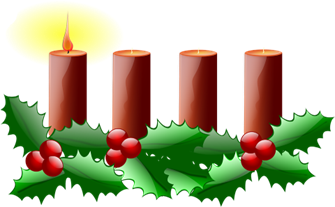 Dear Families, The First week of Advent.  A time leading up to Christmas.  A time of preparation and waiting.  This week’s theme is HOPE.  Today is the Holy Day of the Immaculate Conception of Mary to her mother, Anne.  Recess clothing including heavy jackets, hats, gloves and snowpants are required.  I certainly wore mine yesterday to block the wind.  Please be sure your child has all their outdoor winter gear, since we value going outside for fresh air and active play.  Wreaths and Candles sales are complete.  Thank you for your help in sorting out any discrepancies.  The Lotto Calendar Sales are going great.  We have plenty of calendars premade to give you more, or if you’re selling to far away family and friends and only need a strip of tickets, please email the front office for your request.  If you committed to a prize, please bring it to the office ASAP.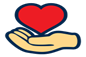 Teaching charity is best done by modeling.  We have several collection boxes in the lobby:  Toys For Tots (New gifts), Food Shelf and a Soldier Care package.   Save the Date:Dec 9 – Father Curtis directs the 5th-7th graders in the Radio Play “It a wonderful Life” at the Barton Municipal Building at 6:00 PM.  This is free. Dec 13- School Concert in the church 6:00 PMDec 15 – Food pantry Fundraiser.  Bring in a food item or quarter to “buy” gifts for your family at our Christmas shop.  Dec 16 – 2:30 Dismissal to Christmas Vacation 